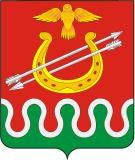 Глава Боготольского районаКрасноярского краяРАСПОРЯЖЕНИЕг. Боготол21 октября 2020 года						                      № 374 – рО закрытии наплавного моста    	В связи с понижением температуры окружающего воздуха до минусовых отметок, в целях обеспечения безопасности людей на водных объектах и сохранения целостности конструкции наплавного моста, руководствуясь ст.18 Устава Боготольского района Красноярского края1. Рекомендовать:1.1. Боготольскому филиалу АО «Ачинское ДРСУ (Зузенок П.Г.) организовать выполнение работ по демонтажу наплавного моста через р.Чулым на автодороге «Большая Косуль – Казанка 1» 21 октября 2020 года и выставить знаки о закрытии переправы;1.2. администрации Александровского сельсовета (Никишина Н.И.) довести информацию о закрытии наплавного моста до населения сельсовета;1.3. АО «Автомобилист» (Поздняков В.Д.) прекратить движение автобусов через наплавной мост с 12.00ч 21.10.2020г. 2. Отделу кадров, муниципальной службы и организационной работы (Цупель Н.А.) разместить настоящее распоряжение на официальном сайте администрации Боготольского района в сети Интернет www.bogotol.ru.3. Контроль за исполнением распоряжения оставляю за собой.4. Распоряжение вступает в силу со дня подписания.Глава Боготольского района                                                           В.А.Дубовиков      